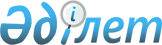 Об установлении ограничительных мероприятий
					
			Утративший силу
			
			
		
					Решение акима сельского округа Бирлик Келесского района Туркестанской области от 6 апреля 2021 года № 5. Зарегистрировано Департаментом юстиции Туркестанской области 6 апреля 2021 года № 6149. Утратило силу решением акима сельского округа Бирлик Келесского района Туркестанской области от 1 июля 2021 года № 12
      Сноска. Утратило силу решением акима сельского округа Бирлик Келесского района Туркестанской области от 01.07.2021 № 12 (вводится в действие со дня первого официального опубликования).
      В соответствии с пунктом 2 статьи 35 Закона Республики Казахстан от 23 января 2001 года "О местном государственном управлении и самоуправлении в Республике Казахстан", с подпунктом 7) статьи 10-1 Закона Республики Казахстан от 10 июля 2002 года "О ветеринарии" и на основании представления Келесской районной территориальной инспекции Комитета ветеринарного контроля и надзора Министерства сельского хозяйства Республики Казахстан от 31 марта 2021 года за № 08-02-03/101 аким сельского округа Бирлик РЕШИЛ:
      1. Установить ограничительные мероприятия на улице Акорда в связи с положительным результатам бактериологического обследования на заболевания "бруцеллез" у одного мелкого рогатого скота жительницы Г.Сариевой дома № 7 улицы Акорда населенного пункта Бирлик сельского округа Бирлик Келесского района.
      2. Государственному учреждению "Аппарат акима сельского округа Бирлик Келесского района" в установленном законодательством Республики Казахстан порядке обеспечить:
      1) государственную регистрацию настоящего решения в Республиканском государственном учреждении "Департамент юстиции Туркестанской области Министерства юстиции Республики Казахстан";
      2) размещение настоящего решения на интернет-ресурсе акимата Келесского района после его официального опубликования.
      3. Контроль за исполнением настоящего решения оставляю за собой.
      4. Настоящее решение вводится в действие со дня первого официального опубликования.
					© 2012. РГП на ПХВ «Институт законодательства и правовой информации Республики Казахстан» Министерства юстиции Республики Казахстан
				
      Аким сельского округа Бирлик

О. Аристанбеков
